Semaine 4Un travail sur les couleurs de l’automne.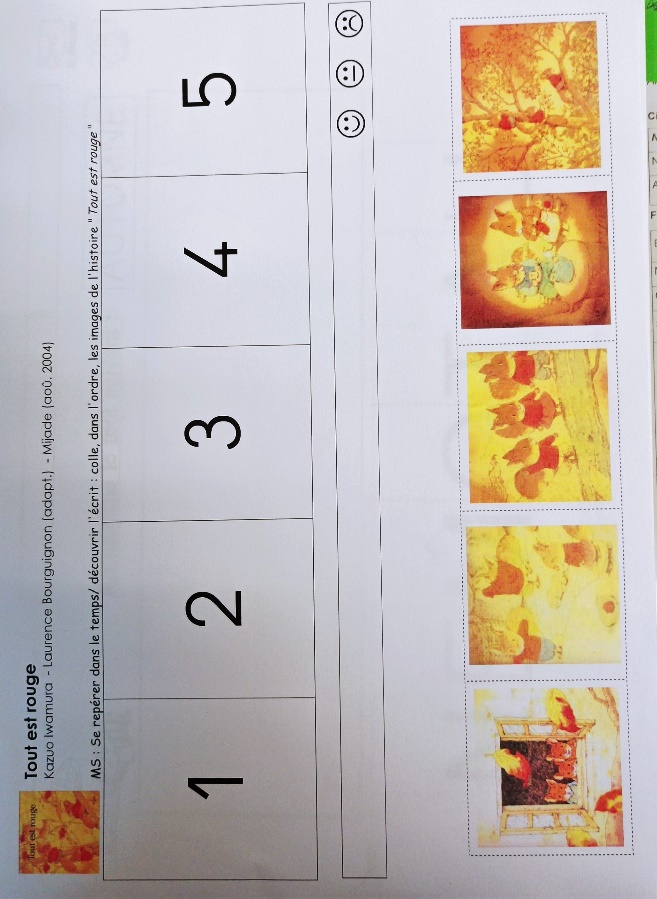 Voici l’histoire de Nic, Noc et Nac à remettre dans l’ordre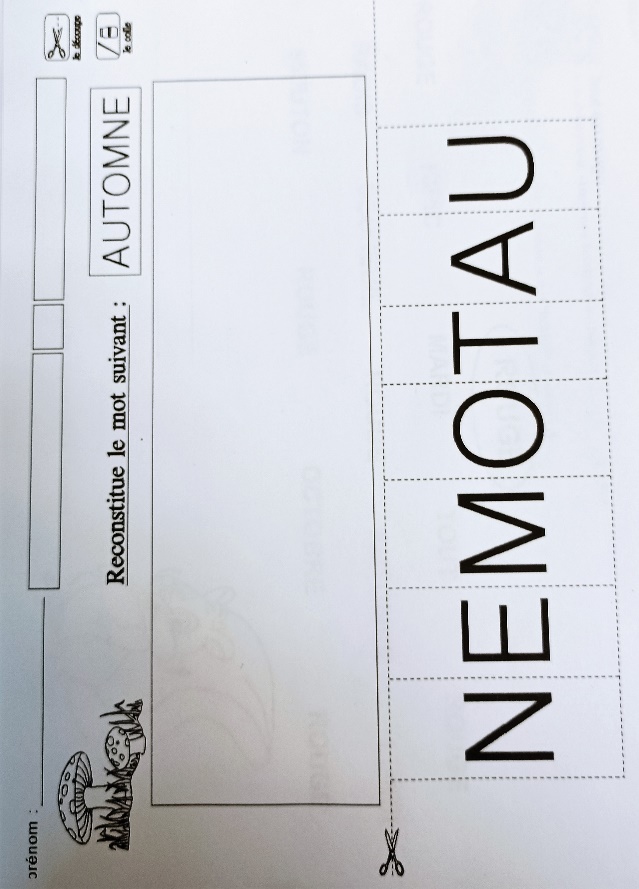 Reconstituer le mot avec le modèle.Attention à ne pas découper les lettres !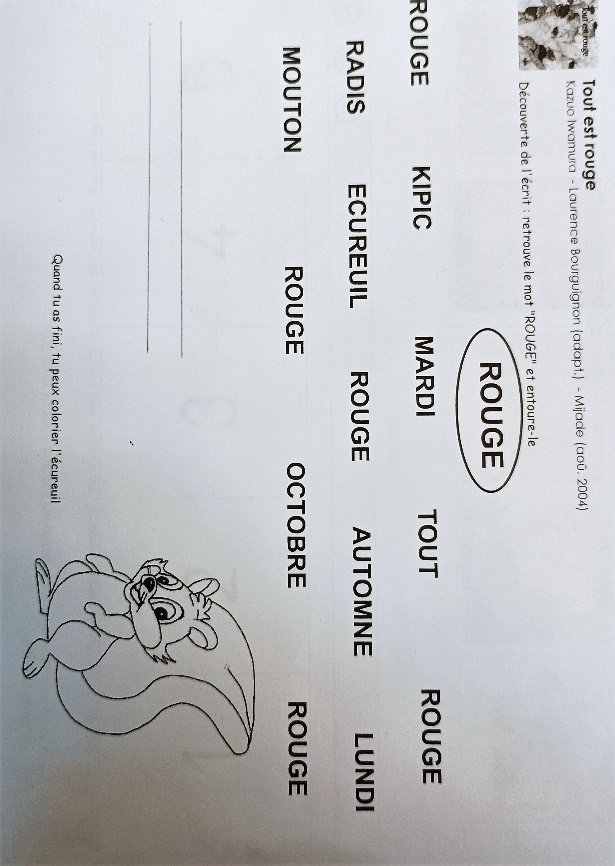 Retrouver et écrire le mot rouge.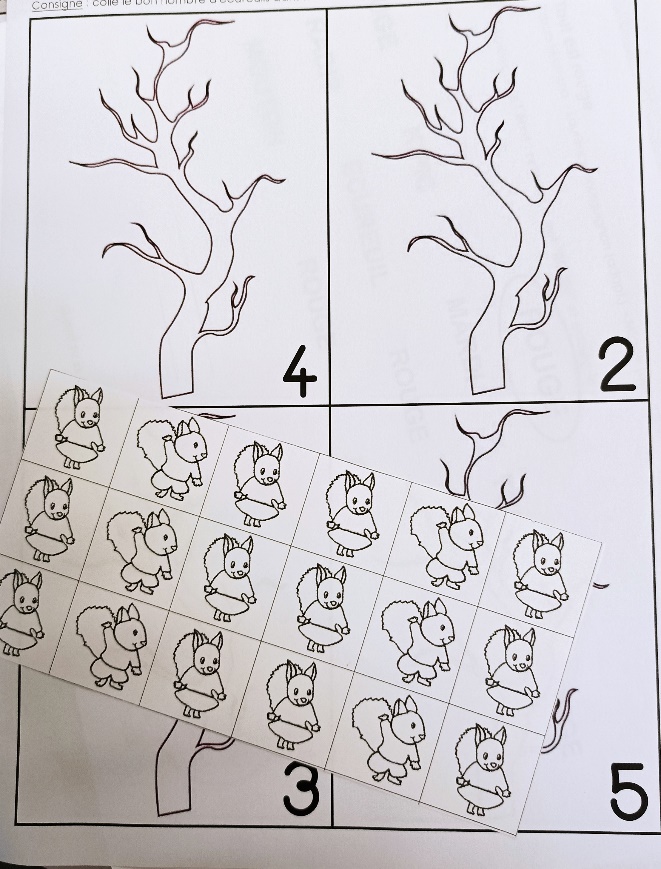 Quelques écureuils dans les arbres…..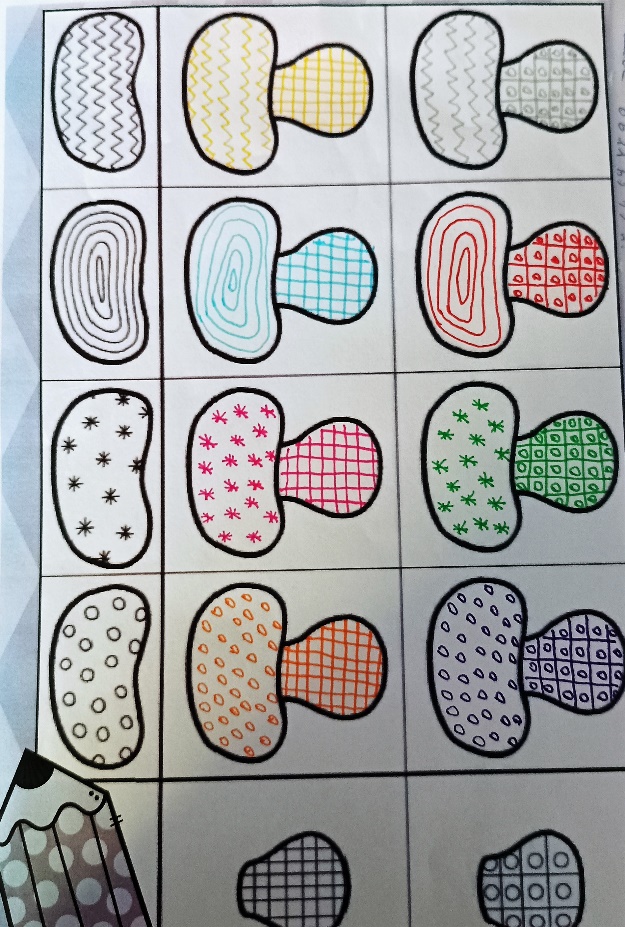 Des champignons à décorer….